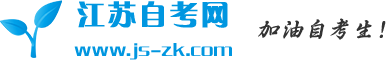 江苏省高等教育自学考试2019年01月考试日程表江苏省高等教育自学考试2019年01月考试日程表江苏省高等教育自学考试2019年01月考试日程表江苏省高等教育自学考试2019年01月考试日程表江苏省高等教育自学考试2019年01月考试日程表　专业名称考试科目及时间安排考试科目及时间安排考试科目及时间安排考试科目及时间安排　专业名称01月05日(星期六)01月05日(星期六)01月06日(星期日)01月06日(星期日)　专业名称上午9：00-11：30下午14：30-17：00上午9：00-11：30下午14：30-17：00A1020105
金融27007 应用文写作A1020109
国际贸易27007 应用文写作A1020176
工商管理27007 应用文写作27378 微观经济学27095 生产与运作管理A1020203
会计27007 应用文写作27092 财务管理学A1020205
人力资源管理27007 应用文写作00165 劳动就业概论00164 劳动经济学A1020207
市场营销27007 应用文写作A1020209
旅游管理00187 旅游经济学27010 旅游学概论00194 旅游法规00192 旅游市场学A1020209
旅游管理27007 应用文写作A1020228
物流管理07008 采购与仓储管理07032 运输与配送07802 采购管理与库存控制A1020265
采购与供应管理05732 采购过程与合同管理05727 采购原理与战略05729 国际物流05730 采购环境与供应市场分析A1020265
采购与供应管理05731 采购绩效测量与商业分析A1030112
法律20245 刑法学A1030202
社会工作与管理00274 社会政策与法规27035 物业管理27034 人口与环境27033 劳动与就业A1040103
小学教育29766 现代教师学A1040109
心理健康教育29659 家庭心理治疗A1050208
日语00606 基础日语（二）27006 日语写作基础00844 日语阅读（二）00608 日本国概况A1050226
商务英语27021 外贸英语函电A1050436
艺术设计00504 艺术概论A1050441
动画设计05712 艺术设计基础04503 动画概论A1050459
游戏艺术设计00504 艺术概论A1080301
机械制造及自动化02189 机械制造基础A1080801
房屋建筑工程00170 建筑工程定额与预算02394 房屋建筑学A1081201
化工工艺02481 物理化学（三）02175 分析化学（一）27056 化工仪表及自动化03146 化工原理（二）A1081305
烹饪工艺02530 烹饪器械及设备02526 烹饪工艺学02525 烹饪原料学02531 面点工艺学A1081305
烹饪工艺02532 筵席设计及餐厅服务02529 烹饪卫生学27066 餐饮管理A1100803
中药学02975 方剂学（一）02974 中药学（一）03037 药用植物学03042 中药炮制学A1100803
中药学03035 有机化学（四）A5020258
企业管理27869 经济学基础27875 企业经营管理27872 会计基础27092 财务管理学A5020258
企业管理27707 经济应用数学A5020297
财务与会计27869 经济学基础27987 成本会计27872 会计基础27092 财务管理学A5020297
财务与会计27874 财政与金融27707 经济应用数学A5050102
秘书27785 秘书实务27782 中国现当代文学基础27781 现代汉语基础A5080335
机电27966 电工与电子技术27875 企业经营管理27973 农业机械运用及管理27962 机械设计基础A5080335
机电27980 农村供电27963 机械制图与公差27982 电机电器维修A5090601农业经济管理27869 经济学基础27875 企业经营管理27872 会计基础00135 农业经济与管理A5090601农业经济管理27707 经济应用数学A2020117
审计学04609 审计准则06071 内部控制制度设计06070 审计技术方法06074 固定资产投资审计A2020117
审计学06069 审计学原理06075 经济效益审计06195 企业审计实务11985 企业财务报表分析(一)A2020120
金融管理11002 公司法与企业法04723 投资银行理论与实务27086 金融风险控制与管理27084 金融计量分析A2020120
金融管理27332 当代中国经济运行A2020142
工商管理27332 当代中国经济运行30446 现代项目管理27092 财务管理学A2020173
国际经济与贸易27187 国际运输与保险27332 当代中国经济运行27186 制单结汇与报关实务27183 国际经济学A2020204
会计11002 公司法与企业法27332 当代中国经济运行11240 证券投资理论与实务11985 企业财务报表分析(一)A2020204
会计27350 企业会计准则与制度A2020208
市场营销11002 公司法与企业法27332 当代中国经济运行10492 销售管理学27354 服务营销学A2020210
旅游管理27124 旅游资源规划与开发27126 旅游市场营销27127 旅游企业投资与管理27092 财务管理学A2020210
旅游管理27132 旅游管理信息系统27130 旅游消费行为A2020216
电子商务27332 当代中国经济运行A2020218
人力资源管理06092 工作分析30466 员工关系管理05963 绩效管理06091 薪酬管理A2020218
人力资源管理30584 员工培训管理06090 人员素质测评理论与方法A2020226
商务管理00937 政府、政策与经济学27332 当代中国经济运行00938 组织行为学（二）A2020229
物流管理03364 供应链物流学03365 物流运输管理07725 物流规划03361 企业物流A2020267
公共管理08749 行政职业能力测评05151 劳动与社会保障A2020279工程管理00174 建筑工程概论28887 土木工程概论06961 工程财务28888 工程经济学与项目融资A2020279工程管理28898 房地产开发与经营28895 建筑施工技术A2020282
采购与供应管理03615 采购绩效管理27332 当代中国经济运行03614 采购法务与合同管理03618 采购项目管理A2030203
社会工作与管理00281 社区社会工作00279 团体社会工作00280 西方社会学理论00278 社会统计学A2030203
社会工作与管理27051 社会保险学27052 社会福利思想A2040102
学前教育28049 学前体育与健康教育28043 学前教育基础理论28044 学前教育心理学28046 学前音乐与美术教育A2040102
学前教育29767 基础教育概论28045 学前教育思想史28047 学前语言与社会教育28048 学前科学与数学教育A2040107
教育管理29767 基础教育概论00459 高等教育管理01839 中外教育史A2040110
心理健康教育28665 认知心理学29656 儿童教育概论28778 心理档案建立与管理A2040112
小学教育28067 小学教学心理与设计28061 现代教育技术01839 中外教育史28065 大学数学A2040112
小学教育29767 基础教育概论A2040202
思想政治教育29770 马列原著选读29771 毛泽东思想概论专题29772 邓小平理论与“三个代表”重要思想专题29773 政治学原理专题A2040202
思想政治教育29778 管理学专题29776 社会学专题A2040302
体育教育00486 运动生理学00484 学校体育学00498 体育统计学00499 体育游戏A2040302
体育教育00495 体育保健学A2050104
秘书学27007 应用文写作27192 中国公文发展史A2050105
汉语言文学27038 红楼梦研究A2050113
汉语言文学教育29783 中国当代文学专题29784 中国古代文论研究A2050201
英语27037 语言学概论27036 英语泛读（三）A2050202
日语00610 高级日语（二）00611 日语句法篇章法00601 日语翻译A2050206
英语教育27037 语言学概论27036 英语泛读（三）A2050218
商务英语05002 商务英语沟通08958 BEC商务英语（一）A2050302
广告学00639 广播电视广告27416 广告法律法规A2050309
公共关系03296 危机传播管理A2050434
美术07071 中国美术史（二）00504 艺术概论05454 中国书法史04324 中国篆刻史A2050434
美术07074 外国美术史A2050437
艺术设计28685 设计原理A2050438
动画设计03516 媒体艺术概论03513 影视编导03512 剧本写作00736 中外美术史A2050460
游戏艺术设计10043 游戏策划与管理A2060102
历史教育00768 中国古代经济史00769 中国传统文化00773 世界现（当）代史专题28214 世界文化史A2060102
历史教育29767 基础教育概论29788 近代国际关系史A2070102
数学教育29767 基础教育概论02012 实变与泛函分析初步28122 数学史与数学方法论29790 高等几何A2070202
物理教育29767 基础教育概论02035 热力学与统计物理02032 高等数学（三）02040 理论力学（二）A2070302
化学教育29767 基础教育概论02058 化工基础28151 代数初步02055 中级有机化学A2070402
生物教育29767 基础教育概论02081 进化生物学29797 中学生物学实验教学研究29798 计算机辅助生物学教学A2070402
生物教育29799 动物生理学29857 分子生物学A2070702地理教育29767 基础教育概论02102 遥感概论05037 区域分析与规划02103 计量地理与地理信息系统A2070702地理教育29801 旅游地理A2080302
机械制造及自动化02213 精密加工与特种加工02207 电气传动与可编程控制器（PLC）30455 数控机床02211 自动化制造系统A2080302
机械制造及自动化27007 应用文写作A2080307
机电一体化工程27108 多媒体技术28440 测试技术A2080327
数控加工与模具设计02222 模具制造工艺学02218 冲压工艺及模具设计02220 塑料成型工艺与模具设计05787 数控编程A2080327
数控加工与模具设计27007 应用文写作05799 工程力学与机械设计05791 工程材料与热加工A2080702
计算机及应用27108 多媒体技术A2080705
电子工程30451 无线传感器网络02356 数字信号处理27108 多媒体技术30452 数字图像技术A2080705
电子工程27173 工程数学（线性代数、概率统计）A2080708
计算机通信工程06541 现代通信技术08413 数据库原理与应用27108 多媒体技术A2080709
计算机网络29945 嵌入式软件技术概论27108 多媒体技术03137 计算机网络基本原理A2080798
物联网工程12572 物联网工程导论12575 嵌入式系统设计12577 智能数据处理12581 射频识别技术与应用A2080798
物联网工程12573 无线传感网技术12585 物联网控制原理与技术27108 多媒体技术A2080806
建筑工程28887 土木工程概论
02446 建筑设备06006 地基处理技术30456 建筑工程事故分析A2081102
环境工程28447 大气污染控制工程28490 固体废弃物处理处置工程28525 环境分析与监测29804 工程制图（二）A2081102
环境工程28529 环境化学28531 环境微生物学29760 环保设备设计A2081203
化学工程27061 催化作用基础27062 专业英语30450 化工工艺学（二）06115 化工传递过程A2081203
化学工程29665 精细化工概论28520 化工技术经济A2081308食品科学与工程01965 食品标准与法规02634 生物化学（二）03277 食品分析03279 食品机械与设备A2081308食品科学与工程03280 食品工艺原理04169 食品工程原理A2081311
营养、食品与健康28851 医疗保险学A2081726
汽车维修与检测04946 汽车发动机原理与汽车理论27391 工程数学（线性代数、复变函数）08590 汽车维修企业管理08587 汽车服务工程A2081726
汽车维修与检测28648 汽车传感器技术27108 多媒体技术A2082208
计算机信息管理27108 多媒体技术A2082213
信息管理与信息系统02134 信息系统设计与分析27173 工程数学（线性代数、概率统计）27108 多媒体技术02117 信息组织A2082218
电子政务03336 电子政务理论与技术03338 政府经济学27108 多媒体技术03339 信息化理论与实践A2090115
园林06637 园林树木学06640 园林规划设计04041 园林树木栽培A2090403
畜牧兽医02795 动物营养与代谢病防治02794 动物遗传育种学02797 家畜饲养管理学28583 家畜解剖生理学A2090403
畜牧兽医A2090615
现代农业管理00129 农业政策学（一）02683 种子生产与经营管理06629 生物工程导论06332 资源环境经济学A2090615
现代农业管理00290 农村社会学A2100702
护理学28851 医疗保险学A2100804
中药学03038 中药化学02974 中药学（一）03046 中药药理学05082 波谱学A2100805
药学05522 有机化学（五）01761 药剂学（二）02087 分子生物学01759 药物化学（二）A2100805
药学02051 物理化学（二）A2100902
卫生事业管理03062 卫生政策与法规02867 卫生统计学03063 社会学研究方法28851 医疗保险学